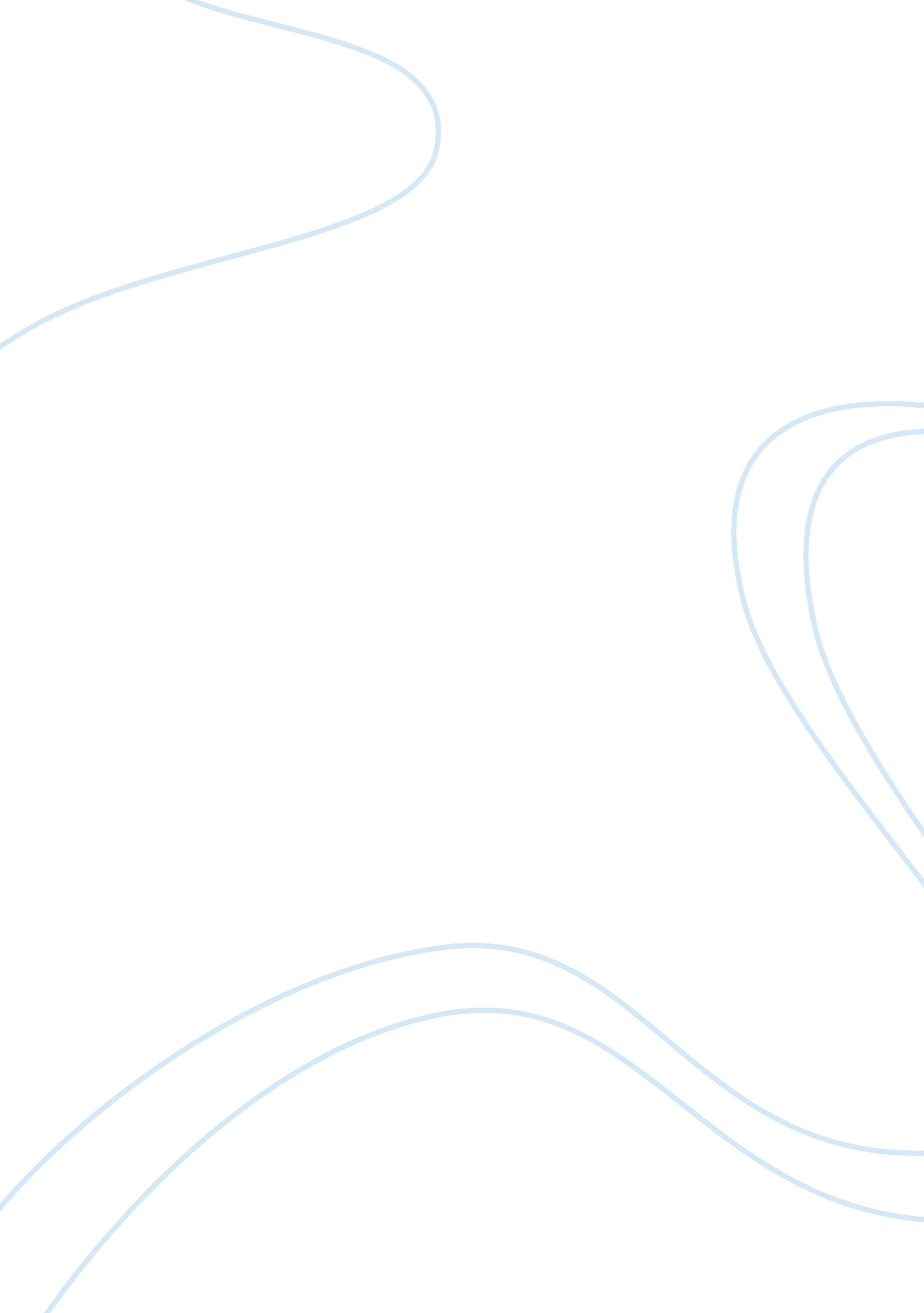 The idea of will of god in dante's dramaLiterature, Drama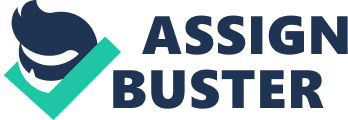 Love is a predominant drive all through Dante’s Perfect Drama with the idea of will and God’s request characterizing regardless of whether a spirit will accomplish its fulfillment (Alighieri 17). Man’s will through freedom characterizes the association with God and the need to fulfill their spirit’s intrinsic requirement for realigning with their maker. God is characterized as adoration and man are composed in God’s picture and, in this manner, in affection. Accordingly, man can fulfill their characteristic and essential will by adjusting to their natural needs, yet they can likewise stray from this way by pressing together their natural longings from their will. Inferno demonstrates the way an individual might be blinded from God’s picture by being devoured by their natural longing. Purgatorio characterizes love and the idea of man’s will. At long last, Paradiso is the last and progressive climb of the spirit to God, where their spirit’s will is adjusted to God’s and in this way, they live in God, whom as already expressed is love. In Paradiso, Dantes affection to Beatrice discloses this correct thought to Dante, essentially illustrating the possibility that mankind was created in Gods image. It additionally is fascinating to note here, that most lines specifying the thought and idea of Dante’s adoration are contained in the Paradiso, fundamentally on the grounds that those individuals in the Inferno don’t comprehend this idea promoting their discipline in hellfire. This puts Paradiso as the finish of the ascending to God’s affection while the Inferno is the misfortune or carelessness of this profound love. To put it distinctively and grow considerably more into the idea of Dante’s affection, a more intensive look to how Dante’s concept of adoration identifies with Aristotelian terms and Plato is required. Plato had shown that human love, Eros could, appropriately prepared, turn into an adoration for “ perfect goodness and excellence (Bayard 86). The later Platonists, particularly Plotinus, built up their lord’s instructing by consolidating his thought of without a doubt the awesome great with his thoughts regarding human Eros. In this manner, they imagined the one or great as the all inclusive wellspring of goodness as well as the wellspring of Eros itself, of a desire in all things toward the supreme goodness. Thus, God is on the double adorable, and love, and love of himself. In hellfire, the circles proceed in a descending winding showing the descending tumble from God to man and the upward way to heaven is the upward way from the man to the one. Nonetheless, one must note that Dante’s definition was fundamentally the same as this created non-romantic thought and was associated with two imperative focuses in catholic philosophy, “ the recognizable proof of god with adoration and the distinguishing proof of man with God’s picture. This is because whatever God makes will be a made picture of supreme love and accordingly a mate of outright goodness. Starting here of view, then it implies precisely the same to state I am made and I am a significant other of God. Despite the fact that Dante’s concept of adoration might be comprehended, one must ponder what constitutes great or terrible love and how do our choices influence us (Cademartori 79). To answer this, Franco Masciandaro, creator of Dante as Playwright, exhibits an intriguing investigation of canto XVIII in Purgatorio that portrays Virgil’s brain science of adoration as an unequivocally Aristotelian character: the scholarly soul. He feels a characteristic love for all that seems to guarantee bliss. Despite the fact that the scholarly soul may felt love for specific things, the human soul all the more imperatively has an “ inalienable and basic wanting for bliss, and this yearning can just in certainty be satisfied by God. This thought of a longing for bliss in the spirit and the scholarly soul feeling love for things that motivate satisfaction compares to the possibility that man has sense and reason in their will. Canto XVIII in Purgatorio additionally represents the impact of Aristotle and Plato in forming through and through freedom into the idea of affection with. Along these lines, man can’t know where his perception of primal ideas originates from – or he bowed for those essential objects of yearning. Virgil is disclosing to Dante that each man has through and through freedom by the way that each man’s affections and yearnings are partitioned into common (reason) and psychological (sense). The common inalienable cherishes a definitive decent (God), while the mental love can want whatever pulls in it, and must be prepared to cover just commendable things. Characteristic alludes to the primal ideas in Virgil’s immediate quote and bowed is his subjective or genuine unrestrained choice. The regular can likewise be alluded to as the essential yearning as the spirit might be fulfilled by God, and as Lectura Dantis: Purgatorio subtle elements of Man is judged just for the route in which he reacts to these interests and keeps up them incongruity with the first will. Dante’s excursion through Purgatorio, particularly in canto XVIII, clarifies how man picks love, and why the individuals who keep consistent with their essential will through their reaction to natural wishes will live in God’s picture. The Dante who makes the adventure through the great beyond is blinded from his essential will, and the general purpose of the trip is to impact a change in his will, alongside the perusers, from wrongdoing to God. Dante, himself, learns in the Purgatorio, that he was sent on this excursion for salvation since he had squandered his extraordinary abilities he was charitably given and was off the way once Beatrice kicked the bucket. As Beatrice states in the Purgatorio. When I go into my second age and changed my life forever, that man you see strayed after others and surrendered me. Take note of, that life after death is promoted to demonstrate its significance as it keeps going forever alongside the way that Dante strayed after others, representing that Dante lost his feeling of affection. Adoring Beatrice after her demise is loved the perfect and formation of God since Beatrix signifies cheerful and favored. Dante cherished Beatrice from a far distance in life because on the grounds that he realized that adoring her spirit and meeting with her in heaven would keep going forever, while a relationship in Earth would be mortal and end. By losing this sight of adoring her spirit after her demise by pursuing other ladies and yearnings, Dante dismisses what his spirit needs with godliness and heaven. This final result after the excursion is a development in learning of the way of good and shrewdness, where the Inferno gives information of wickedness through their will to natural wishes, and the other two sections give learning of good and the fantastic of their essential will to God. This information and change in a will to endeavor towards what the spirit inherently needs manages the person to acknowledge God, reality, and the strengths of God encompassing them. Love and will seem broadly in the second hover of damnation concerning desire with Francesca and Paolo, adding to the civil argument of picking what is correct and what is fulfilling basically brief feelings (Lewis 218). This hover of damnation is for animalistic delinquents, those who subordinated motivation to sexy yearning and are rebuffed now by being flung about constantly, lashed always in the storm of their own interests without any expectation of rest or help of agony. Dante demonstrates a tender side for their account of partners at first site where Francesca was masterminded to wed Paolo’s disfigured sibling. Simply because her better half executed her at the time of infidelity gave her no chance to apologize, and thus, she is sentenced to Hellfire. Francesca picked her feelings over her natural requirement for God and was putting her will far from God in Paolo’s adoration (Sterzi 13). Her exclusive concern is for the man she cherishes, not her undying soul. She discovered her lone satisfaction, and now her wretchedness, in Paolo’s affection. Her adoration was her paradise; it is presently her hellfire. Also, Dante meets another lady, this time in the peripheral district of paradise, named Piccarda Donati, who seems to have hitched, and broken a promise to God like Francesca in damnation. Piccarda Donati clarifies that she was compelled to leave the community and wed, in this manner breaking her religious promises. Her sibling constrained her to leave to wed a man that would advance her families’ political intrigue. She assented to her sibling’s desires yet was in fact constrained out of her will to God along these lines, still wanted to be with God putting her in the peripheral area of paradise. She additionally atoned her activities, dissimilar to Francesca who never had the opportunity to. The most essential indicate detract from his experience with Piccarda, in any case, manages the adjusting of the souls’ will with God in paradise when she states “ Without a doubt, the embodiment of this favored state is to abide here inside His heavenly will, so that there is no will yet one with His. Within light of present circumstances, Dante’s voyage is an experience for salvation, to settle his will towards God so that he and the perusers as well, might have the capacity to adjust inside God’s request and exist in adoration. As compressed briefly in The Cambridge Buddy to Dante, after the main passing, there is no other. Thusly, people ought to be worried about their spirit’s destiny after the first and final demise, instead of the mortal and voracious goals that expend. 